Name________________________
 	   Date___________                  #_____ 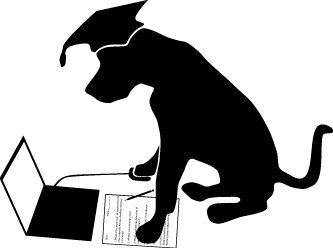                                                    5th Grade Math Basic Test 8 - http://www.prepdog.org/5th/5mb8.htm
Total correct:  ____/24Create your own calendar.  Write in the days of the week; start with Sunday on the top left.  Start the 1st on the first Wednesday.  Write home work due on all the Fridays, write “Snow Day” on the 8th, and add another snow day two weeks after the one on the 8th.http://www.prepdog.org/5th/5mb8.htm                                                                                         Prepdog.org- copyright 2014                                                                              #AnswerShow me how your brain works.  Explain or sketch how you solved the problem.Understanding1.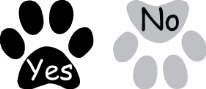 2.3.4.5.6.7.8.9.10.11.12.13.14.15.16.17.18.19.20.21.22.23.24.